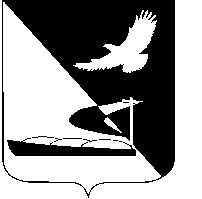 АДМИНИСТРАЦИЯ МУНИЦИПАЛЬНОГО ОБРАЗОВАНИЯ«АХТУБИНСКИЙ РАЙОН»ПОСТАНОВЛЕНИЕ03.10.2019      					                                  № 672О внесении изменения в постановление администрации МО «Ахтубинский район» от 14.08.2017 № 541В соответствии с Федеральным законом от 06.03.2006 № 35-ФЗ                      «О противодействии терроризму», Федеральным законом от 25.07.2002                     № 114-ФЗ «О противодействии экстремистской деятельности», Концепцией противодействия терроризму в Российской Федерации, Указом Президента Российской Федерации от 15.02.2006 № 116 «О мерах по противодействию терроризму», во исполнение п. 2.3 вопроса 4 протокола заседания антитеррористической комиссии Астраханской области от 27.03.2019 № 1,                  а также в целях получения и анализа информации в сфере профилактики терроризма администрация МО «Ахтубинский район»ПОСТАНОВЛЯЕТ:1. Внести в постановление администрации МО «Ахтубинский район»                   от 14.08.2017 № 541 «Об утверждении Положения о мониторинге общественно-политических, социально-экономических и иных процессов, оказывающих влияние на ситуацию в сфере противодействия терроризму на территории                  МО «Ахтубинский район» следующее изменение: в Положении о мониторинге общественно-политических, социально-экономических и иных процессов, оказывающих влияние на ситуацию в сфере противодействия терроризму на территории МО «Ахтубинский район», утвержденном постановлением: - пункт 3.4 изложить в новой редакции:«3.4. Субъектами информирования ситуации в сфере проявлений терроризма и экстремизма на территории МО «Ахтубинский район» в процессе мониторинга являются: - МО «Город Ахтубинск»;- МО «Поселок Верхний Баскунчак»;- МО «Поселок Нижний Баскунчак»;- МО «Село Садовое»;- МО «Капустиноярский сельсовет»; - МО «Пологозаймищенский сельсовет»;- МО « Покровский сельсовет»;- МО «Успенский сельсовет»;- МО «Батаевский сельсовет»;- МО «Село Ново-Николаевка»; - МО «Село Болхуны»; - МО «Сокрутовский сельсовет»; - МО «Село Пироговка»; - МО «Золотухинский сельсовет»;- МО «Удаченский сельсовет»; - управление образованием администрации  МО «Ахтубинский район»;- управление культуры и кинофикации администрации МО «Ахтубинский район»; - ГКУ АО «Центр социальной поддержки населения Ахтубинского района» (по согласованию); - ОГКУ «Центр занятости населения Ахтубинского района»                                  (по согласованию); - МУП «Типография» МО «Ахтубинский район»;- отдел ГО ЧС и мобилизационной работы администрации                                МО «Ахтубинский район»;- управление экономического развития администрации                                       МО «Ахтубинский район»;- МУП ЖКХ «Универсал».2. МКУ «УХТО МО «Ахтубинский район» обеспечить размещение настоящего постановления в сети Интернет на официальном сайте администрации МО «Ахтубинский район» в разделе «Документы» подразделе «Документы Администрации» подразделе «Официальные документы».3. Общему отделу администрации МО «Ахтубинский район» представить информацию в газету «Ахтубинская правда» о размещении настоящего постановления в сети Интернет на официальном сайте администрации                       МО «Ахтубинский район» в разделе «Документы» подразделе «Документы Администрации» подразделе «Официальные документы».И.о. главы муниципального образования                                              Д.А. Клоков